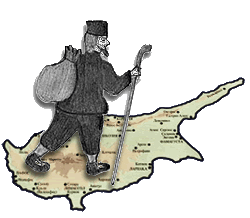 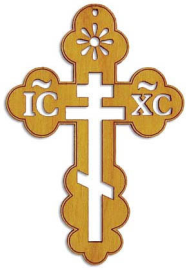 Паломническая программа по Кипру8 дней/7 ночей10-17 января 2012 года1 день   Прилет в Ларнаку. Размещение в отеле. Отдых2 деньЛарнака. Храм св. Лазаря (часть головы Лазаря Четверодневного). Соляное озеро, которое сотворил Лазарь из виноградника богача. Храм Богородицы Фанеромени (икона Богородицы Фанеромени). Грот, где молились первые христиане. Отдых. Ночлег в Ларнаке. 3 деньМонастырь святой Фёклы (часть черепа св. Феклы, ученицы апостола Павла, а также источник Мосфилоти с чудотворной глиной, которая исцеляет от кожных заболеваний).  Монастырь Иоанна Лампадиста (голова Иоанна Лампадиста, которая исцеляет от эпилепсии). Место крещения святого Ираклидия апостолом Павлом.  Монастырь Киккос (чудотворная икона Богородицы Киккская, написанная евангелистом Лукой). Монастырь Богородицы Троодитиссы (частица пояса Богородицы и чудотворная икона Троодитисса, помогающая бездетным матерям). Монастырь Святого Креста в деревне Омодос (кусок веревки, которым Господь был связан во время страданий и частица Святого Креста, голова апостола Филиппа от двенадцати). Ночлег в Ларнаке.4 деньХрам Панагии Ангелоктисти (древняя икона Богородицы Ангелоктисти, икона архистратига Михаила, образ св. Параскевы Пятницы, фреска Иоанна Предтечи). Монастырь Ставровуни, основанный святой Еленой (большая часть животворящего Креста Господня). Часовня всех кипрских святых. Монастырь Махерас (чудотворная икона Богородицы Махера – «ножевая»). Монастырь святого Ираклидия (голова святого Ираклидия). Храм святого Киприана в Менико (часть мощей Киприана и Иустины). Ночлег в Ларнаке.5 деньМонастырь святого Николая (кошачий). Монастырь Мони. Древний храм Николая Чудотворца, первые камни которого закладывал сам святитель. М-рь Хрисороятиссы (Золотого Граната) - чудотворная икона Успения. Музей древних икон.  М-рь св. Неофита. Древний пещерный храм, где жил святой Неофит. Новый храм, где хранятся чудотворная икона святого и мощи святого Неофита-затворника. Пафос. Храм Хрисополитиссы. Место, где была резеденция проконсула Сергия Павла, которого апостол Павел обратил в веру. Рядом находилась тюрьма, где содержали узников. Колонна апостола Павла, к которой он, по преданию, был привязан и получил 39 ударов плетью. Ночлег в Ларнаке.6 деньЦерковь Панагия Араку в деревне Лагудера (чудотворная икона Богородицы Аракиотисса) (по возможности). М-рь св. Мины (частица мощей святого Мины). Храм св. Стилианоса – покровителя младенцев - чудотворная икона святого Стилианоса. М-рь Георгия Мавровуни. Храм в честь Георгия Победоносца, где хранится чудотворная икона Георгия Победоносца с мальчиком. М-рь Айа-Напы (Лесной долины) – чудотворная икона Богородицы. Ночлег в Ларнаке. 7 деньОтдых в Ларнаке.8 деньТрансфер в аэропорт. Вылет в Москву.